Achtsam schauend und hörend die Impulse der Straße wahrnehmen. Erspürend  und neugierig sich öffnen für das Schauen der Wirklichkeit.Impuls gebend ist dabei Hagar, die schwangere Magd von Abram und Sarai (Gen 16).Weggelaufen aus einer unwürdigen und verachtenden Situation, findet sie in der Wüste eine Wasserquelle. An diesem Ort lässt sie sich ansprechen und spürt den Kontakt zur tiefer liegenden Quelle und Lebendigkeit in ihrem Leben. Sie erfährt sich als Gesehene in ihrer Not.Ein einfacher Unterbringungsort,viel unverplante Zeit und eine schlichte Selbstversorgung unterstützen unseren Suchweg.Abends laden wir dazu ein, gemeinsam auf den Tag zu schauen und davon zu erzählen.Beginnen wollen wir am Mittwoch, den 17.05.2023 um 19:00 UhrEnde wird am Sonntag, den 21.05.2023 um 14:00 Uhr sein.Die Kosten für Verpflegung werden umgelegt (ca. 25€).Teilnehmen können bis zu sechs Frauen jeden Alters, aller (Nicht-) Glaubensrichtungen und mit jeder Weise, ihre Liebe zu leben.Näheres und Anmeldung beiMaria Jans-Wenstrup0208/41287870mariajw@posteo.deManuela Knopp0170/6587165manuela.knopp@gmx.deWeitere Informationen:http://www.strassenexerzitien.deHabe ich hier nicht nach der geschaut, die nach mir schaut?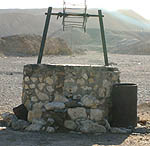 Exerzitien auf der Straßefür Frauen17. – 21. Mai 2023in StuttgartErmutigen lassen wir uns dazu durch die biblische Hagar, die schwangere Magd von Abrams Frau Sarai (Gen 16). Weggelaufen aus einer unwürdigen und verachtenden Situation, findet sie in der Wüste   eine Wasserquelle. An diesem Ort lässt sie sich ansprechen und spürt den Kontakt zur tiefer liegenden Quelle in ihrem Leben.
Sie erfährt sich als Gesehene in ihrer Not.Hier wird Hagar die Verheißung von Lebendigkeit geschenkt und der Mut, selbstbewusst ihren eigenen Weg zu gehen.Mit Impulsen aus dieser Lebens-Geschichte wollen wir unterwegs sein. Als Hilfe dazu dienen ein einfacher Unterbringungsort, viel unverplante Zeit und eine schlichte Selbstversorgung.Wir, Claudia und Maria, laden abends dazu ein gemeinsam auf den Tag zurück zu sehen und von dem Erlebten zu erzählen. Beginn: Mittwoch, 31.10.2012, 19.00 Ende:     Sonntag, 04.11.2012, 14.00 Ort:        Oberhausen (Rheinland) Kosten:  das, was für die Verpflegung in                 dieser Zeit benötigt wird (ca. 15,-) Teilnehmerinnen: bis zu sechs
               Frauen liebende Frauen
               jeden Alters und aller
              (Nicht-) Glaubensrichtungen Anmeldung/weitere Informationen: Maria Jans-Wenstrup  0208/3771814 mariajw@gmx.de Claudia Keysers 030/6149251 claudiakeysers@gmx.de Weitere Informationen: http://www.con-spiration.de/exerzitien/